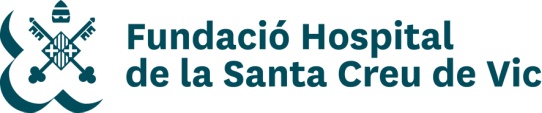 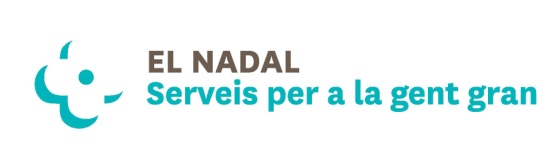 CONVOCATÒRIA INTERNA PER DUES PLACES EN TORN DE MATI A JORNADA COMPLERTA  A LA RESIDENCIA EL NADAL DE:GEROCULTORAREQUISITS:Contractació a la Fundació Hospital de la Santa Creu de Vic.Titulació acadèmica de cicle Formatiu de Grau Mig d’Atenció a Persones en Situació de Dependència o  Cures Auxiliars Infermeria o Certificat de Professionalitat en institucionsES VALORARÀ:ExperiènciaCapacitat de treball en equipIniciativaFormació complementàriaFlexibilitat i adaptacióImplicació i compromís amb la organitzacióLes persones interessades en ocupar aquest lloc de treball han de presentar la seva sol.licitud  abans dels dia 31 de gener de 2018 a l’àrea de RRHH de la Fundació Hospital de la Santa Creu de Vic, especificant el motiu del seu interès, així com els mèrits que reuneixen.Vic, 15 de Gener de 2018La Direcció